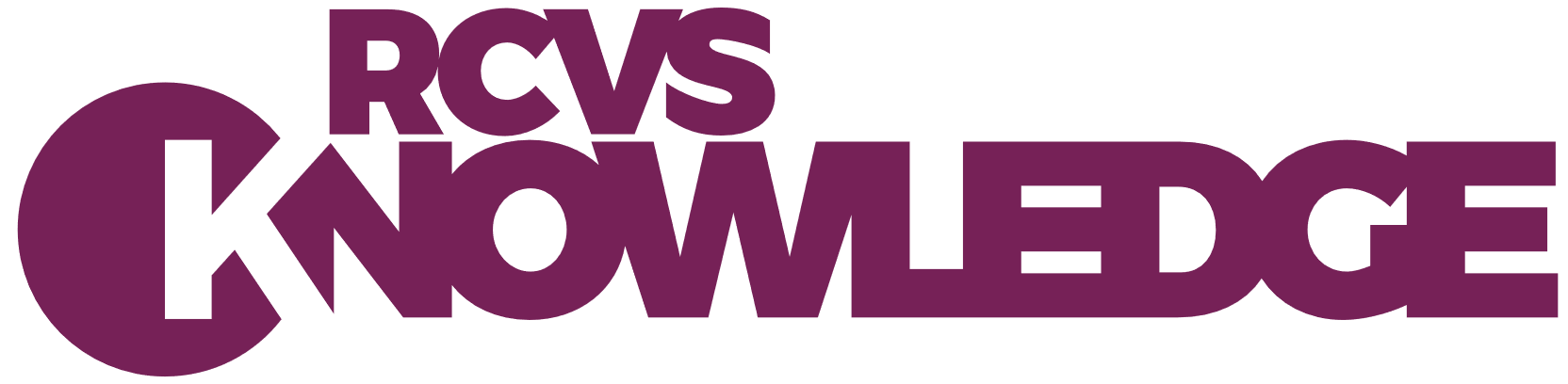 Journal club checklist
This checklist provides an outline that you can use to guide your discussion of any article in your journal club. Further advise and tools to use when critically appraising papers can be found in the EBVM Resources page.   TitleUK veterinary professionals’ perceptions and experiences of adverse drug reaction reporting
Veterinary Record. p. e1796.What are the aims or objectives of the study?Who carried out the research?How might the issues discussed in this paper be relevant to your own practice?What methods did the researchers use?Is this methodology appropriate to the objectives of the study? What other methods could have been used?How were participants recruited?How do think the method of recruitment will have affected the response?How was the study funded?And are there any potential sources of bias?How many people responded to the survey.Do you think these are likely to provide a representative sample?Are the results presented clearly?Are there any improvements that could have been made in the presentation of results?What types of adverse reaction are discussed in the paper?In terms of understanding reporting requirements what differences were there in terms of the different types of adverse drug reactions?How do these responses compare to your own practice?According to the data presented in Figure 2 what actions were taken following an adverse drug reaction?How does this data, and the explanations given, compare to your own practice? In terms of barriers to reporting adverse drug reactions what were the main reasons given for the different types of reactions?(Serious, non-serious and lack of efficacy)?How do these responses compare to your own practice?In terms of facilitators to reporting which do you think would make the biggest difference in your own practice?What are the limitations of this study?Do you currently have a protocol or guidelines for reporting suspected adverse drug reactions in your practice?Do you currently have a system for monitoring and disseminating medicines updates and  changes to product information? Having read this article would you change anything about the way that you carry out pharmacovigilance in your practice?Is there any further information you need to change the way you record and report adverse drug reactions in your practice?